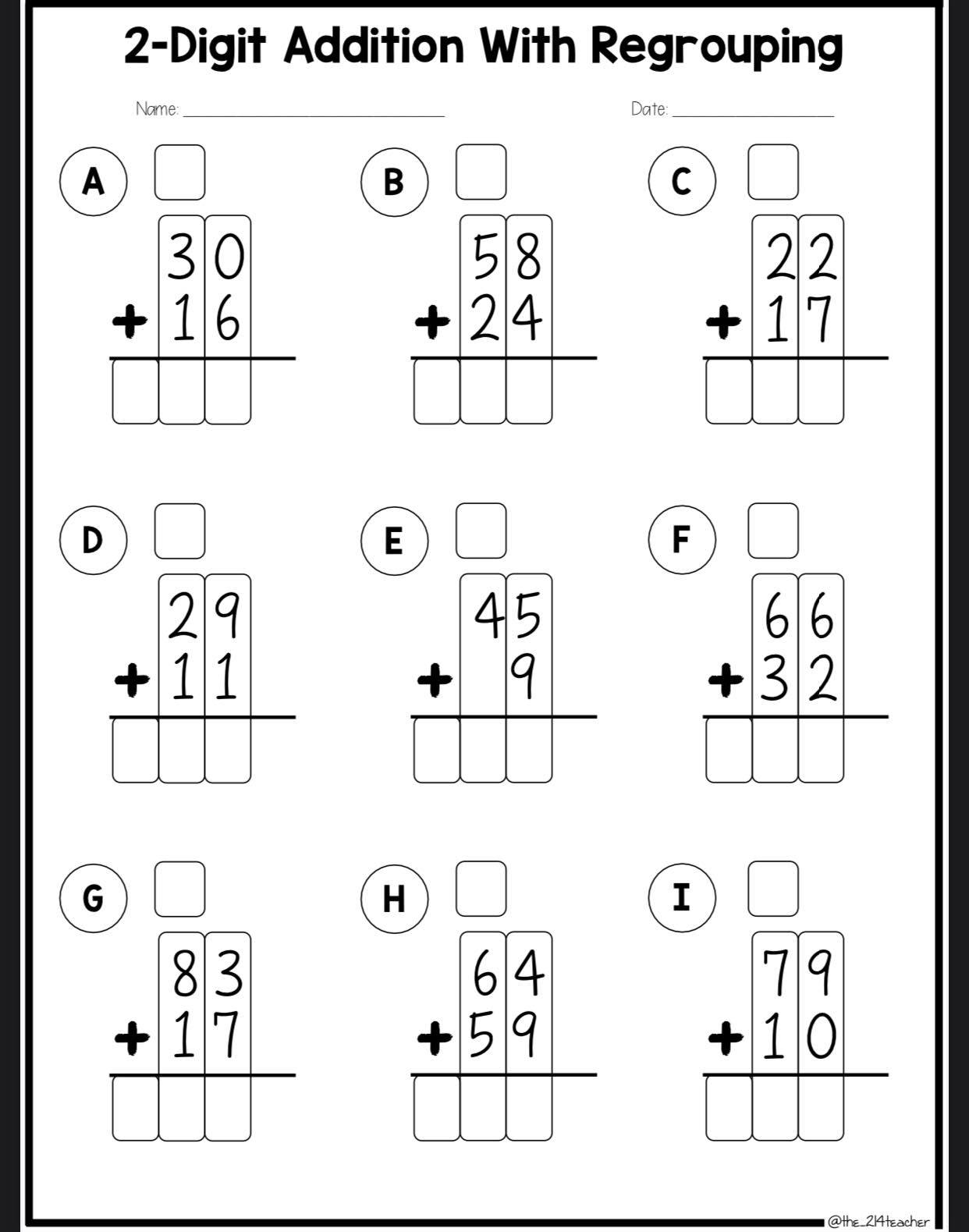 Grade 3 FI Raiders Tuesday ScheduleGrade 3 FI Raiders Tuesday ScheduleWord WorkStudents can do word work.Les mots autour • petit • petite • cet • cette • ans • être • ici • vieux • pourGrab some markers and do your words: en arc en ciel, pyramide crayon, stylo, marquer-write the word in white crayon-colour over it.Have fun and use your imaginationGymStudents can do a physical activity of their choice.LiteracyStudents will do 4x 15 minutes rotations. Just set a timer for them to keep track:Avec mme:Students can log into Boukili read or listen to books: class code:qy8qhtÀ soi: Remembrance Day Story :   HEURE DU CONTE #78 : Un coquelicot pour se souvenir - YouTubeBoom! Students can log into BOOM class code. I have added activities with the sound C and the sound CH for the week.Centre d’écouteStudents can log into lalilo. This is an excellent resource for les sons : class code:HZJPKV-                                                                  MathStudents can log into Zorbits, they have assigned work to do.Attached a Math Sheet.Maker SpaceStudents can check out the MakerMat in the “MakerSpace” section of our Virtual Classroom. They can choose one of the options to work on. https://docs.google.com/presentation/d/1gXQhkNHTIe6DYgr2Qde9PwuLHqmtvDhjHdHxslTUkM4/edit?usp=sharing